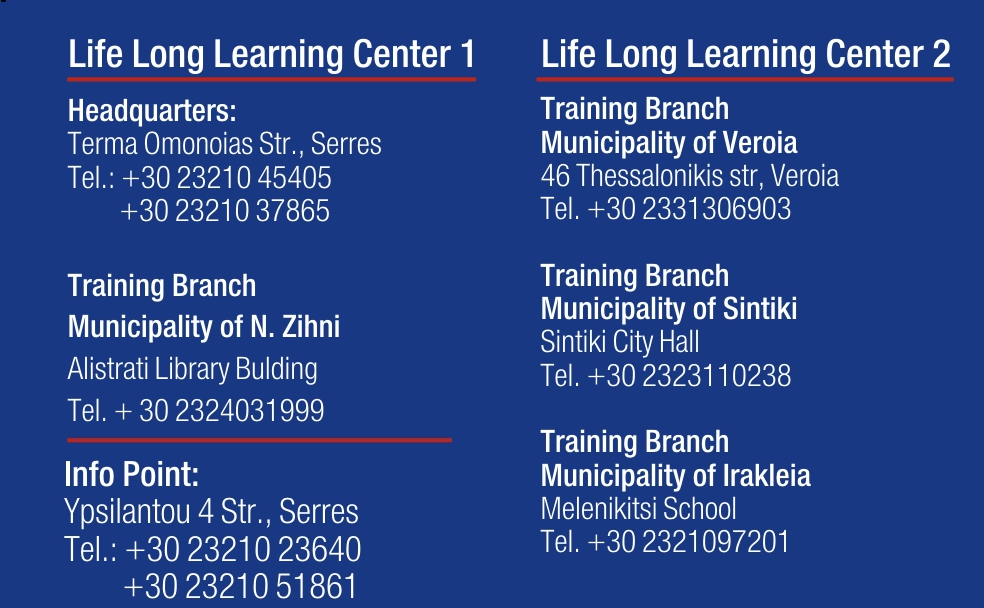 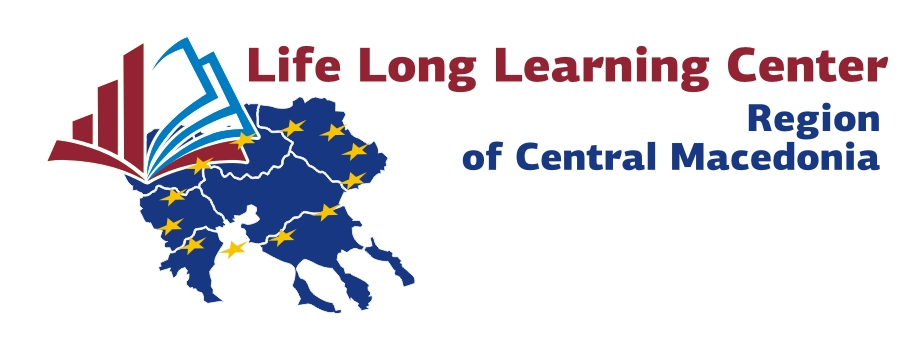                                                    ΚΕΔΙΜΙΒ 2 ΠΚΜ ΚΩΔ. 192202633                                                  ΚΕΔΙΒΙΜ 1 ΠΚΜ ΚΩΔ. 192202632                                                 www.kekpkm.gr  & info@kekpkm.gr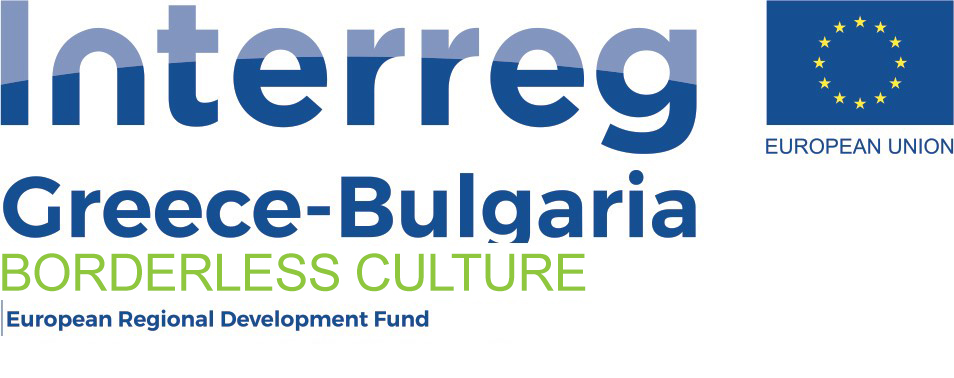 Ημερομηνία:…………………Αρ. Πρωτ.:………….……….                       ΑΙΤΗΣΗ      ΥΠΟΨΗΦΙΩΝ ΚΑΤΑΡΤΙΖΟΜΕΝΩΝ  ΟΝΟΜΑΤΕΠΩΝΥΜΟ:.....................................................................................Σημειώστε τις θέσεις που έχετε απασχοληθεί  ξεκινώντας από την πιο πρόσφατη.26. Αναφερθείτε στους λόγους για τους οποίους θέλετε να παρακολουθήσετε  το παρόν πρόγραμμα  κατάρτισης (δηλώστε έως τρεις απαντήσεις κατά σειρά σπουδαιότητας  με 1,2,3)Με ατομική μου ευθύνη και γνωρίζοντας τις κυρώσεις που προβλέπονται από τις διατάξεις της παρ. 6 του άρθρου 22 του Ν. 1599/1986, βεβαιώνω την ακρίβεια των ανωτέρω αναφερομένων στοιχείων. Επίσης δηλώνω ότι συγκατατίθεμαι για τη συλλογή και επεξεργασία των παραπάνω προσωπικών δεδομένων σύμφωνα με τις διατάξεις του Ν. 2472/1997 περί «Προστασίας του ατόμου από την επεξεργασία δεδομένων προσωπικού χαρακτήρα».Πόλη /Ημερομηνία:  ………………………    …….../…..…/…….…                     		 ΥπογραφήFOTO«ORGANIZATION AND MANAGEMENT OF SPECIAL AND ALTERNATIVE FORMS OF TOURISM»στο πλαίσιο της δράσης 4.7του έργου "Integrating Bulgaria-Greece cross-border significance historical and archeological assets into one sustainable thematic tourist destination" και ακρωνύμιο “BORDERLESS CULTURE”.Κατηγορία ωφελούμενουΚατηγορία ωφελούμενουΕπιχειρηματίαςΕργαζόμενοςΆνεργος εν δυνάμει επιχειρηματίας1. ΕΠΩΝΥΜΟ:1. ΕΠΩΝΥΜΟ:2. ΟΝΟΜΑ:3. ΕΠΩΝΥΜΟ ΠΑΤΕΡΑ:3. ΕΠΩΝΥΜΟ ΠΑΤΕΡΑ:4. ΟΝΟΜΑ ΠΑΤΕΡΑ:   ΟΝΟΜΑ ΜΗΤΕΡΑΣ :5.Δ/ΝΣΗ ΚΑΤΟΙΚΙΑΣΟΔΟΣ:                                                    ΑΡΙΘΜΟΣ: ΠΟΛΗ:                                                Τ.Κ.5.Δ/ΝΣΗ ΚΑΤΟΙΚΙΑΣΟΔΟΣ:                                                    ΑΡΙΘΜΟΣ: ΠΟΛΗ:                                                Τ.Κ.6. ΤΗΛ. ΚΑΤΟΙΚΙΑΣ:ΚΙΝΗΤΟ:e-mail:7. ΗΜΕΡΟΜΗΝΙΑ ΓΕΝΝΗΣΗΣ (ημερομηνία/μήνας/έτος):7. ΗΜΕΡΟΜΗΝΙΑ ΓΕΝΝΗΣΗΣ (ημερομηνία/μήνας/έτος):7. ΗΜΕΡΟΜΗΝΙΑ ΓΕΝΝΗΣΗΣ (ημερομηνία/μήνας/έτος):8. ΦΥΛΟ:     ΑΝΔΡΑΣ          ΓΥΝΑΙΚΑ   8. ΦΥΛΟ:     ΑΝΔΡΑΣ          ΓΥΝΑΙΚΑ   8. ΦΥΛΟ:     ΑΝΔΡΑΣ          ΓΥΝΑΙΚΑ   9. ΑΡΙΘΜΟΣ ΔΕΛΤΙΟΥ ΤΑΥΤΟΤΗΤΑΣ ή ΔΙΑΒΑΤΗΡΙΟΥ:9. ΑΡΙΘΜΟΣ ΔΕΛΤΙΟΥ ΤΑΥΤΟΤΗΤΑΣ ή ΔΙΑΒΑΤΗΡΙΟΥ:9. ΑΡΙΘΜΟΣ ΔΕΛΤΙΟΥ ΤΑΥΤΟΤΗΤΑΣ ή ΔΙΑΒΑΤΗΡΙΟΥ:10. ΑΡΙΘΜΟΣ ΦΟΡΟΛΟΓΙΚΟΥ ΜΗΤΡΩΟΥ (Α.Φ.Μ):10. ΑΡΙΘΜΟΣ ΦΟΡΟΛΟΓΙΚΟΥ ΜΗΤΡΩΟΥ (Α.Φ.Μ):10. ΑΡΙΘΜΟΣ ΦΟΡΟΛΟΓΙΚΟΥ ΜΗΤΡΩΟΥ (Α.Φ.Μ):11. Δ.Ο.Υ :11. Δ.Ο.Υ :11. Δ.Ο.Υ :12. ΑΡΙΘΜΟΣ ΜΗΤΡΩΟΥ ΙΚΑ:                             12. ΑΡΙΘΜΟΣ ΜΗΤΡΩΟΥ ΙΚΑ:                             12. ΑΡΙΘΜΟΣ ΜΗΤΡΩΟΥ ΙΚΑ:                             13.ΑΡΙΘΜΟΣ ΜΗΤΡΩΟΥ ΑΜΚΚΑ:13.ΑΡΙΘΜΟΣ ΜΗΤΡΩΟΥ ΑΜΚΚΑ:13.ΑΡΙΘΜΟΣ ΜΗΤΡΩΟΥ ΑΜΚΚΑ:14. ΥΠΗΚΟΟΤΗΤΑ:14. ΥΠΗΚΟΟΤΗΤΑ:14. ΥΠΗΚΟΟΤΗΤΑ:15. ΕΘΝΙΚΟΤΗΤΑ:15. ΕΘΝΙΚΟΤΗΤΑ:15. ΕΘΝΙΚΟΤΗΤΑ:16. ΟΙΚΟΓΕΝΕΙΑΚΗ ΚΑΤΑΣΤΑΣΗ :   ΑΓΑΜΟΣ/Η                     ΕΓΓΑΜΟΣ/Η       16. ΟΙΚΟΓΕΝΕΙΑΚΗ ΚΑΤΑΣΤΑΣΗ :   ΑΓΑΜΟΣ/Η                     ΕΓΓΑΜΟΣ/Η       16. ΟΙΚΟΓΕΝΕΙΑΚΗ ΚΑΤΑΣΤΑΣΗ :   ΑΓΑΜΟΣ/Η                     ΕΓΓΑΜΟΣ/Η       17. ΑΡΙΘΜΟΣ ΠΑΙΔΙΩΝ   17. ΑΡΙΘΜΟΣ ΠΑΙΔΙΩΝ   17. ΑΡΙΘΜΟΣ ΠΑΙΔΙΩΝ   18. ΗΜΕΡΟΜΗΝΙΑ ΕΚΔΟΣΗΣ ΚΑΡΤΑΣ ΑΝΕΡΓΙΑΣ (αν υπάρχει):18. ΗΜΕΡΟΜΗΝΙΑ ΕΚΔΟΣΗΣ ΚΑΡΤΑΣ ΑΝΕΡΓΙΑΣ (αν υπάρχει):18. ΗΜΕΡΟΜΗΝΙΑ ΕΚΔΟΣΗΣ ΚΑΡΤΑΣ ΑΝΕΡΓΙΑΣ (αν υπάρχει):19. ΑΡΙΘΜΟΣ ΜΗΝΩΝ ΑΝΕΡΓΙΑΣ (από την ημερομηνία έκδοσης της κάρτας ανεργίας)  19. ΑΡΙΘΜΟΣ ΜΗΝΩΝ ΑΝΕΡΓΙΑΣ (από την ημερομηνία έκδοσης της κάρτας ανεργίας)  19. ΑΡΙΘΜΟΣ ΜΗΝΩΝ ΑΝΕΡΓΙΑΣ (από την ημερομηνία έκδοσης της κάρτας ανεργίας)  20. ΕΠΑΓΓΕΛΜΑΤΙΚΗ  ΕΙΔΙΚΟΤΗΤΑ20. ΕΠΑΓΓΕΛΜΑΤΙΚΗ  ΕΙΔΙΚΟΤΗΤΑ21. Ηλικία21. Ηλικία22. Οικογενειακό εισόδημα22. Οικογενειακό εισόδημαΜέχρι 20 ετώνΜεγαλύτερο από 16.000Από 20 έως 25 ετώνΜικρότερο από 16.000Από 25 έως 30 ετώνΑπό 30 ετών και άνω23. Εκπαιδευτικό Επίπεδο23. Εκπαιδευτικό Επίπεδο23. Εκπαιδευτικό Επίπεδο23. Εκπαιδευτικό ΕπίπεδοΓΥΜΝΑΣΙΟ:Έτος:ΛΥΚΕΙΟ Κατεύθυνση:Έτος:ΤΕΧΝΙΚΟ ΛΥΚΕΙΟ/ Τ.Ε.Ε Ειδικότητα: Έτος:Ι.Ε.Κ Ειδικότητα:Έτος:Τ.Ε.Ι. Σχολή: Έτος:Α.Ε.Ι. Σχολή: Έτος:Master Ειδικότητα & Τμήμα:Έτος:Διδακτορικό Ειδικότητα & Τμήμα:Έτος:24. Διάστημα στο οποίο δεν παρακολουθήσατε πρόγραμμα κατάρτισης24. Διάστημα στο οποίο δεν παρακολουθήσατε πρόγραμμα κατάρτισηςΠάνω από 1 χρόνο και λιγότερα από 2 χρόνιαΠάνω από 2 χρόνια και λιγότερα από 3 χρόνιαΠάνω από 3 χρόνια25. Επαγγελματική εμπειρία 25. Επαγγελματική εμπειρία ΟΧΙ ΝΑΙ (ηλικίας μέχρι 25 ετών) ΝΑΙ (ηλικίας άνω των 25 ετών) Ειδικότητα/Θέση εργασίαςΕπιχείρησηΧρονική περίοδος Επισυναπτόμενο ΔικαιολογητικόΕπισυναπτόμενο ΔικαιολογητικόΑπό  (μήνας-έτος):Έως (μήνας-έτος):Βεβαίωση εργοδότηΑπό  (μήνας-έτος):Έως (μήνας-έτος):Αντίγραφο έναρξης επιτηδεύματοςΑπό  (μήνας-έτος):Έως (μήνας-έτος):Ένσημα ΙΚΑ Από (μήνας-έτος):Έως (μήνας-έτος):Βεβαίωση εργοδότηΑπό (μήνας-έτος):Έως (μήνας-έτος):Αντίγραφο έναρξης επιτηδεύματοςΑπό (μήνας-έτος):Έως (μήνας-έτος):Ένσημα ΙΚΑ Οικονομικοί λόγοιΑξιοποίηση ελεύθερου χρόνουΔιεύρυνση γνώσεων και αναβάθμιση δεξιοτήτων  Εξειδίκευση στο αντικείμενοΕνδιαφέρον για το αντικείμενο κατάρτισηςΔιευκόλυνση εύρεσης εργασίαςΆλλο (αναφέρατε) …………………………………………………………………………………………………………………………………ΑΠΑΙΤΟΥΜΕΝΑ ΔΙΚΑΙΟΛΟΓΗΤΙΚΑ ΥΠΟΨΗΦΙΩΝ ΚΑΤΑΡΤΙΖΟΜΕΝΩΝΕΛΕΓΧΟΣΑίτηση Φωτοτυπία Αστυνομικής Ταυτότητας  Φωτοτυπία Κάρτας Ανεργίας (αν υπάρχει)Εκκαθαριστικό εφορίας για την τελευταία οικονομική χρήση Απολυτήριο Γυμνασίου/Λυκείου/ΙΕΚ (αν υπάρχει)Πτυχίο Ξένης Γλώσσας (αν υπάρχει)Πιστοποιητικό Γνώσης Η/Υ (αν υπάρχει)Πτυχίο ΤΕΙ/ΑΕΙ (αν υπάρχει)Βεβαιώσεις Εργοδοτών ήΑντίγραφο έναρξης επιτηδεύματος ήΈνσημα ΙΚΑ